БЛАНК-ЗАЯВКА
пропозиції (проекту), реалізація якої відбуватиметься за рахунок коштів громадського бюджету (бюджету участі) у м. Львові на 2019 рік та список осіб, які підтримують цю пропозицію1.* Назва проекту: (назва повинна коротко розкривати суть проекту та містити не більше 15 слів): ___ Благоустрій території СЗШ № 42 м. Львова ___________________________________________________________________________________________________________________________________________________________
2.* Вид проекту:великий (від 500 000 до 3 000 000 грн.) або малий (від 50 000 до 500 000 грн.) _Малий  до 500 000 грн. ___________________________________________________________________________________________________________________ __________________________________________________________________3.* Категорія проекту «Освіта» чи «Інші Проекти»: ___ «Освіта» ______________________________________________________ _________________________________________________________________4.*На території якого району м. Львова планується реалізація проекту:Личаківський район м. Львова ____________________________________________________________________________________________________________________________________________________________________________________________
5.* Точна адреса та назва об’єкта, щодо якого планується реалізувати проект: 79038, м. Львів, вул. Каштанова,9, СЗШ № 42 м. Львова _____________________________________________________________________________________________________________________________________________________________________6. Опис та обґрунтування необхідності реалізації проекту: (основна мета реалізації проекту; проблема, якої воно стосується; запропоновані рішення; пояснення, чому саме це завдання повинно бути реалізоване і яким чином його реалізація вплине на подальше життя мешканців; основні групи мешканців, які зможуть користуватися результатами реалізації завдання)       Метою реалізації проекту є покращення доступу до будівлі СЗШ № 42     м. Львова для учнів, батьків, працівників, школи та громадськості ______ мікрорайону. ______________________________________________________	Вирішення даної проблеми розпочалося у 2017 році реалізацією громадського бюджету Львова «Забезпечення безперешкодного доступу до будівлі СЗШ № 42 м. Львова». ____________________________________	На даний час існує потреба у продовженні цих робіт: облаштування пандусу та місць для велопарковки, замощення тротуарною плиткою___ території навколо навчального закладу. _____________________________	Реалізація цього проекту забезпечить дотримання правил охорони праці та техніки безпеки, створення комфортних умов для доступу до __ будівлі школи всіх учасників навчально-виховного процесу. __________ 7.* Орієнтовна вартість проекту (Орієнтовна вартість проекту (всі складові проекту та їх орієнтовна вартість)
8.* Перелік з підписами (подається на окремих аркушах): (щонайменше 25 осіб (для малих проектів) або 50 осіб (для великих проектів), які підтримують цю пропозицію (проект) (окрім його авторів), наведений у додатку до цього бланку-заявки. Кожна додаткова сторінка переліку повинна мати таку ж форму, за винятком позначення наступної сторінки (необхідно додати оригінал списку у паперовій формі).
9.* Контактні дані автора проекту для зворотного зв’язку із громадськістю. (Дана інформація буде загальнодоступною, у тому числі для авторів інших пропозицій, мешканців, представників засобів масової інформації, з метою обміну думками, інформацією, можливих узгоджень тощо. Автор надає згоду на опрацювання, оприлюднення і використання цих контактних даних.)____Пилат Ірина Михайлівна; 79066, м. Львів, вул. Кавалерідзе, 9а / 77,  skool42@ukr.net ; м. т. 067 69 78 954 ; КА 65 92 00 ___________________________ _____________________________________________________________________________________________________________________________________
10. Інші додатки:(мапа із зазначеним місцем реалізації проекту, фотографії, аудіо/відео файли, які стосуються цього проекту тощо).
__ Мапа із зазначеним місцем реалізації проекту, фотографії, які стосуються цього проекту.  ___________________________________________________
__________________________________________________________________________________________________________________________________
________________________________________________________________________________________________________________________________________________________________________________________________________________________________________________________________________
Примітка 1: пункти, позначені * є обов’язковими для заповнення.Примітка 2: Контактні дані автора пропозиції (проекту) (тільки для Львівської міської ради) вказуються на зворотній сторінці бланку-заявки, яка є недоступною для громадськості.Примітка 3: пункт 11 з примітками ** та *** необхідно роздруковувати на окремому аркуші.Ідентифікаційний номер проекту
(вписує уповноважений робочий орган)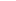 Вид проекту
(вписує уповноважений робочий орган)№ з/пПерелік видатківОрієнтовна вартість, грн.1.Проектно-кошторисна документація10 000 грн.2.Експертиза проекту2 000 грн.3.Технічний нагляд7 500 грн.4.Демонтажні роботи40 000 грн5.Влаштування основи155 000 грн.6.Влаштування ФЕМ235 000 грн.7.Влаштування поребриків50 000 грн.Разом:Разом:499 500 грн. 